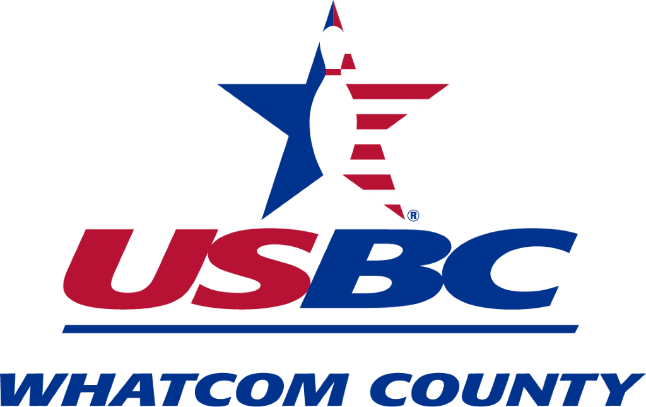 2022 9-PIN Singles Tournament w/Blind DoublesNovember 12, 2022MT BAKER LANES, FERNDALE, WA**ENTRIES CLOSE 30 MINUTES PRIOR TO THE START TIME OF EACH SQUAD**SQUAD TIMES AVAILABLESaturday, November 12th 	11:30am & 1:30pm     TEAM CAPTAIN: _______________________________________ Phone #_______________________Drop entry form off at:  Park Bowl, 20th Century Bowl or Mt. Baker Lanes or online at tournamentbowl.comFees breakdown per bowler:			Fees breakdown for Blind Doubles per bowler:		Lineage fee:	$12.50				Lineage fee:	$  0.00Expense fee:	$  2.00				Expense fee:	$  2.00Prize Fund:	$15.50				Prize Fund:	$  8.00           Total:	$30.00					Total:	$10.00FORMAT:Format will be three games of 9-pin on the same pair of lanes. Knocking down 9 pins on your first ball will give you a strike. Blind Doubles teams will be created by random draw prior to the start of bowling. No USBC awards in this bowling format.MULTIPLE ENTRIES: Event may be bowled more than once but your first entry for 9-pin will used for prize calculation, however the second score can be used for Crossover Blind Doubles. ENTRIES: Entries will close 30 minutes prior to the start of each squad. Entry fee of $30.00 per bowler per event breaks down as follows: Lineage $12.50, Prize fund $15.50, Expenses $2.00. Entry fee of $10.00 per bowler for Blind Doubles breaks down as follows: Lineage $0.00, Prize fund $8.00, Expenses $2.00.  PLEASE SUBMIT PAYMENT WITH ENTRY.AVERAGES:  Bowler must use their 2021-2022 COMPOSITE average for 21 games or more.If no 2021-2022 average then: A current average based on 21 games or more by tournament day may be used.  All others will enter using a 220 scratch average. (USBC Rule 319a(2) 10-pin Rule will apply).CORRECT AVERAGE:  Average verification is required. Failure to report the correct average or make corrections prior to the end of the first game of any series shall result in disqualification if submitted average is LOWER than the correct average (USBC Rule 319a(3)). It is the responsibility of each bowler to verify the accuracy of their own average.PRIZE FUND: Prize ratio for the 9-pin portion will be 1 for every 6 entries. Blind Doubles will pay the top three teams. Prize money for both will be returned 100% with last place money at least equal to the prize fund fee.  HANDICAPS: Handicap will be 90% of 220.Tournament shall be governed by USBC rules not covered above.www.wcusbc.netSINGLES  $30USBC#TIME2021-2022Composite AverageBlind Doubles ($10 extra)111111